                   AZIENDA SANITARIA PROVINCIALE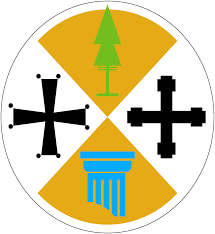 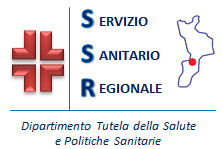                   VIBO VALENTIA                                                                                                                REGIONE CALABRIACONCORSO PUBBLICO, PER TITOLI ED ESAMI, N. 11 POSTI DI DIRIGENTE MEDICO DI ANESTESIA E RIANIMAZIONE:CONVOCAZIONE CANDIDATI AMMESSI(quale notifica a tutti gli effetti di legge) I SOTTO RIPORTATI CANDIDATI AMMESSI AL CONCORSO DI CUI IN EPIGRAFE, SONO CONVOCATI MARTEDI’ 18 OTTOBRE 2018 ALLE ORE 9:30 PRESSO IL CENTRO DI FORMAZIONE AZIENDALE DELL’ASP  DI VIBO VALENTIA, SITO IN VIA NAZIONALE,  PIZZO CALABRO (EX OSPEDALE), PER LO SVOLGIMENTO DELLE PREVISTE PROVE CONCORSUALIGLI STESSI DOVRANNO PRESENTARSI MUNITI DI VALIDO DOCUMENTO DI IDENTITA’ PERSONALE. LA MANCATA PRESENTAZIONE EQUIVALE A RINUNCIA A TUTTI GLI EFFETTI DI LEGGE.      N°  COGNOME E NOME                         DATA DI NASCITA AMELIO Domenico				29/04/1983  AVERSANO Marco				06/01/1980BELFIORE Ilaria				25/02/1982DE VUONO Giovanni 			27/09/1984ELIA Vito 					03/05/1981FRONTERA Alessandra 			22/05/1970GENCARELLI Francesca 			01/03/1985GIOFRE’ Nicola 				05/04/1985GRIMALDI Gioconda 			20/07/1986GUSMANO Fulvio Francesco		07/01/1983LOIACONO Cinzia 				27/10/1977PAPARAZZO Antonella 			09/03/1984PICICCO Francesco 				20/10/1981RUSSO Domenico 				11/01/1976TUCCI Alessandro 				09/05/1978TRAMONTANA GUERRITORE Emilio 	24/01/1973VERRE Concetta 				08/07/1981ZINGARO Gianfranco 			23/06/1982Vibo Valentia 20 settembre 2018